                                                                                                          Приложение 1 к приказу департамента по                                                                                                                             социальной политике администрации города                                                                                                               от «____»_____________  №________ПОЛОЖЕНИЕо проведении городского конкурса художественной декламации «Во весь голос»I. Общие положения1.1. Настоящее  Положение   определяет     порядок     проведения   городского конкурса   художественной   декламации  «Во  весь  голос»         (далее – конкурс). Тема года -  «Читаем Шолохова…» (по страницам романа М.А.Шолохова «Тихий Дон»).1.2. Конкурс проводится в рамках муниципальной     программы «Укрепление межнационального и межконфессионального согласия, профилактика экстремизма и терроризма в городе Нижневартовске на 2019-2025 годы и на период до 2030 года».1.3. Организаторами конкурса выступают департамент по социальной политике администрации города Нижневартовска и муниципальное бюджетное учреждение «Библиотечно-информационная система» (далее – МБУ «БИС»).II. Цели и задачи конкурса2.1. Цель: сохранение и развитие традиций художественного чтения, пропаганда отечественной современной прозы.2.2.  Основные задачи конкурса:- создание условий для творческой самореализации горожан;-знакомство с литературным наследием России, отражающим величие культуры и богатство русского языка;- поддержка и стимулирование талантливых декламаторов, владеющих жанром художественного слова;- развитие дистанционных форм работы с читателями.III. Участники конкурса3.1. В конкурсе могут принимать участие  жители города Нижневартовска от 14 лет, не осуществляющие творческую деятельность на профессиональной основе.3.2. Участники  конкурса делятся на 2 возрастные категории:от 14 до 18 лет;от 19 лет и старше.IV. Сроки проведения конкурса4.1. Конкурс проводится в  период с 26 октября по  30 ноября  2020 года в 3 этапа:1 этап: прием заявок и творческих работ (видео-записей выступлений)  с 26 октября по 20 ноября 2020 года;2 этап: подведение итогов -  с21 по 25 ноября 2020 года; 3 этап: награждение победителей конкурса – с 26 по 30 ноября 2020 года.V. Оргкомитет и жюри  конкурса5.1. Оргкомитет  конкурса  (далее - оргкомитет)  обеспечивает подготовку и  проведение конкурса, формирует жюри.5.2. В обязанности оргкомитета входит:- подготовка заседания жюри, протокола жюри и другой документации;- обеспечение разработки дипломов, афиш и др.;- освещение  подготовки и итогов  мероприятия в средствах массовой информации.5.3. Оргкомитет имеет право:          - записывать и использовать  кино-, теле- , видео-,  фотоматериалы,  а,  также имя, имидж участников  (в т.ч. для производства рекламных материалов).5.4. Жюри   конкурса (далее - жюри) создается из  пяти человек - представителей муниципального бюджетного учреждения «Библиотечно-информационной системы»,  городских учреждений культуры (приложение 1 к Положению). 5.5. Члены жюри  принимают участие в  работе на общественных началах. 5.6. Заседание жюри  считается правомочным, если на нём присутствует не менее 3-х членов.5.7. Решение жюри принимается простым большинством присутствующих на заседании голосов.5.8. Жюри имеет право: - учреждать дополнительные призы;- не присуждать  призовые места в возрастных категориях;- делить призы между участниками конкурса.5.9. В своей деятельности  жюри и оргкомитет конкурса  руководствуются действующим законодательством и настоящим Положением.VI. Порядок проведения конкурса6.1. Заявки  на участие в конкурсе в утверждённой форме (приложение 2 к Положению)  и творческие работы (видео-записи выступлений) направляются на электоронный адрес руководителя  отдела культурно-досуговой деятельности МБУ «БИС»  ParfenovaVV@mubis.ru.   6.2. Заявки и творческие работы, поступившие в оргкомитет позднее 20 ноября 2020 года, до участия в конкурсе на допускаются.6.3. Оргкомитет рассматривает и  регистрирует поданные заявки.6.4. Продолжительность выступления каждого участника не более 3-х минут.6.5. Во время выступления могут быть использованы: музыкальное сопровождение, декорации,  реквизит, костюмы.  6.6. В соответствии с установленными  критериями отбора  жюри заполняет оценочный лист, подводит итоги конкурса, выносит  решение о присуждении призовых мест и награждении победителей. 6.7 Решение жюри оформляется  итоговым протоколом,  является окончательным и пересмотру, не подлежит.VII. Критерии конкурсного отбора7.1. Основными критериями конкурсного отбора являются:- соответствие исполняемых произведений теме конкурса (раскрытие темы, соответствие уровня исполнения возрасту участника);- мастерство владения сценической речью;-эмоциональность, оригинальность, выразительность исполнения (оригинальность и образность воплощения замысла);- уровень сложности произведения. 7.2. Оценка по каждому критерию  производится по шкале от 0 до 5    баллов.VIII. Финансирование конкурса         Финансирование конкурса осуществляется за счет средств  муниципальной  программы «Укрепление межнационального и межконфессионального согласия, профилактика экстремизма и терроризма в городе Нижневартовске на 2019-2025 годы и на период до 2030 года».IX. Подведение итогов конкурса, награждение победителей9.1. Участник, по итогам конкурса занявший (ая) I, II  и III место, в каждой возрастной категории, объявляется жюри победителем конкурса, и награждается дипломом победителя и ценным призом, остальные участники - дипломами участников.9.2. По  решению жюри  присуждается 2 специальных (поощрительных) приза.    9.3. Государственными, общественными организациями, юридическими и частными лицами  могут учреждаться   другие специальные  призы, по согласованию с оргкомитетом конкурса.      9.4. Педагог, подготовивший 3 и более  победителей в одном мероприятии, награждается именным благодарственным письмом.9.5. Итоги конкурса публикуются в средствах массовой информации.приложение 1 к  Положению о  проведении городского конкурса художественной декламации «Во весь голос»СОСТАВжюри  городского конкурса художественной декламации «Во весь голос»Члены оргкомитета:Приложение 2 к  Положению о  проведении городского конкурса художественной декламации «Во весь голос»ЗАЯВКАна участие в городском конкурсе художественной декламации «Во весь голос»Ф.И.О. участника (проставить ударения)________________________________________________________________________________________________________________________Дата рождения ___________________________________________________________Биография участника,  увлечения, читательские интересы, информация об участии в конкурсах_______________________________________________________________ _______________________________________________________________________________________________________________________________________________________________________________________________________________________________________ __________________________________________________________________________________________________________________________________________________________________________________________________________________________________Адрес, телефон, учебное заведение или место работы____________________________________________________________________________________________________________________________________________________________________________________________________________________________________________________________________________________________________________________Приложение 3 к  Положению о  проведении городского конкурса художественной декламации «Во весь голос»СОГЛАСИЕна обработку персональных данныхЯ  (далее - Субъект),____________________________________(фамилия, имя, отчество)документ удостоверяющий личность___________________№(вид документа)выдан________________________________________________(кем и когда)зарегистрированный(ая) по адресу:______________________даю свое согласие МБУ «Библиотечно-информационная система», на обработку своихперсональных данных, на следующих условиях:1. Оператор осуществляет обработку персональных данных Субъекта исключительно вцелях организации и проведения городского конкурса художественной декламации «Во весьголос» на период с 26.10.2020 по 30.11.20202. Перечень персональных данных, передаваемых Оператору на обработку:• фамилия, имя, отчество;дата рождения;контактный номер телефона, электронный адрес;место учебы, факультет, курс (работы и должность)3. Субъект дает согласие на обработку Оператором своих персональных данных, то естьсовершение, в том числе, следующих действий: обработку (включая сбор, систематизацию,накопление, хранение, уточнение (обновление, изменение), использование, обезличивание,блокирование, уничтожение персональных данных), при этом общее описаниевышеуказанных способов обработки данных приведено в Федеральном законе от27.07.2006№152-ФЗ, а также на передачу такой информации третьим лицам, в случаях,установленных нормативными документами вышестоящих органов и законодательством.4. Настоящее согласие действует бессрочно.5. Настоящее согласие может быть отозвано Субъектом в любой момент по соглашениюсторон. В случае неправомерного использования предоставленных данных соглашениеотзывается письменным заявлением субъекта персональных данных.6. Субъект по письменному запросу имеет право на получение информации, касающейсяобработки его персональных данных (в соответствии с п.4 ст. 14 Федерального закона от27.06.2006№152-ФЗ).« »                      20 г.Подпись                                                    ФИОПодтверждаю, что ознакомлен (а) с положениями Федерального закона от 27.07.2006 №152-ФЗ «О персональных данных», права и обязанности в области защиты персональных данныхмне разъяснены.« »                                 20 г.Подпись                                                     ФИОМакет диплома победителей и участников городского конкурса художественной декламации «Во весь голос»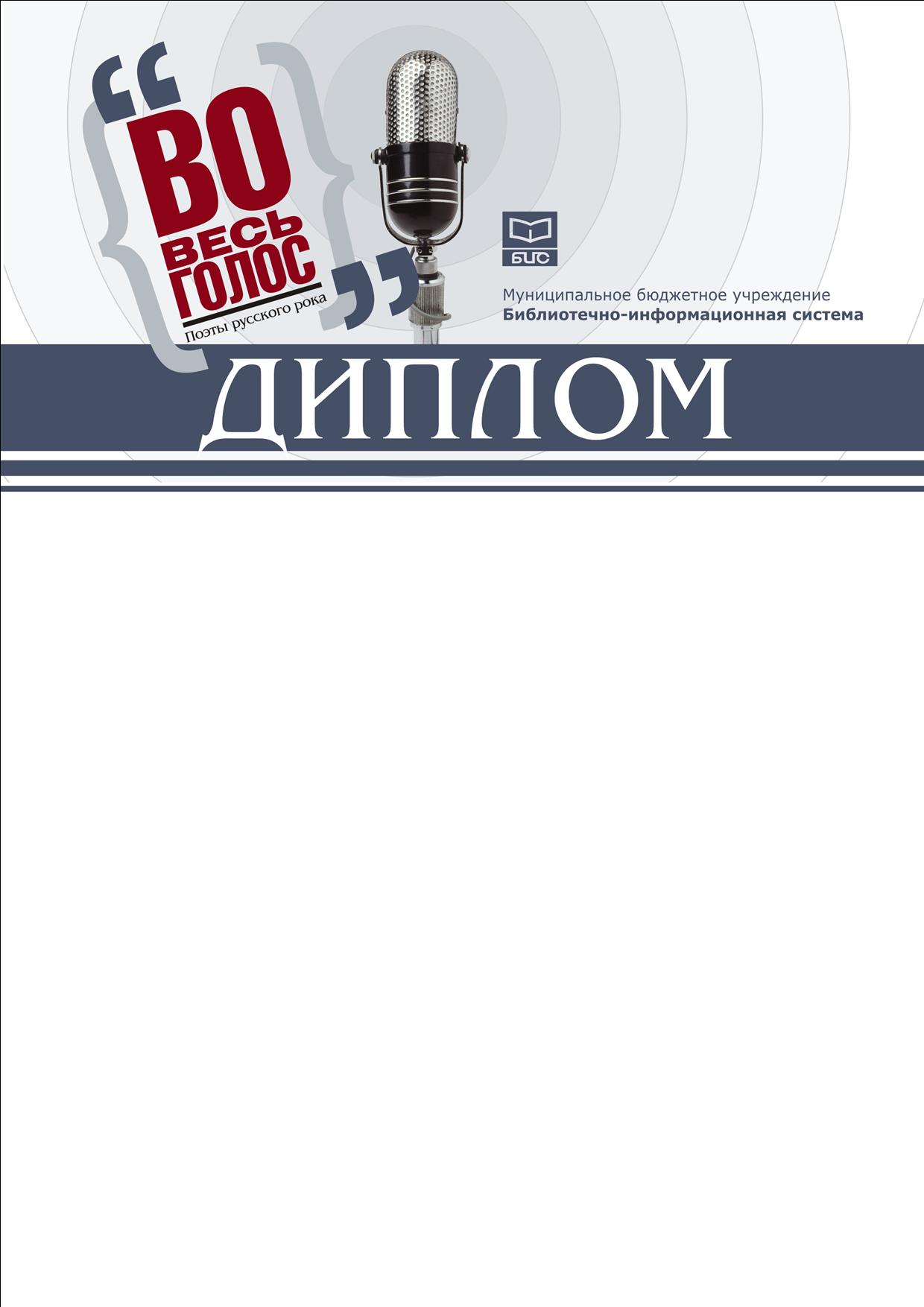 СОГЛАСОВАНОИ.о. Директора департамента по социальной  политике администрации города_________________Я.В.ГребневаУТВЕРЖДАЮДиректор  муниципального бюджетного учреждения  «Библиотечно-информационная система»__________________И.Е. ИвлеваПарфенова В.В.-заведующий отделом культурно-досуговой деятельности муниципального бюджетного учреждения «Библиотечно-информационная система»;Мезинова Д.А.-заведующий  информационно-библиографического отдела муниципального бюджетного учреждения  «Библиотечно-информационная система»;Губайдуллина С.А.-заведующий городской библиотекой №9 муниципального бюджетного учреждения «Библиотечно-информационная система»;Тихонова Л.В.-заведующий отделом продвижения чтения в СМИ и сети Интернет муниципального бюджетного учреждения «Библиотечно-информационная система»;Марченко И.А. -актер автономного учреждения ХМАО-Югры «Нижневартовский театр юного зрителя». Лисицына Е.В-ведущий библиотекарь отдела культурно-досуговой деятельности муниципального бюджетного учреждения «Библиотечно-информационная система»;Сухарева О.Н.-ведущий библиотекарь отдела культурно-досуговой деятельности муниципального бюджетного учреждения «Библиотечно-информационная система»;Зубова Т.В.-редактор  отдела продвижения чтения в СМИ и сети Интернет муниципального бюджетного учреждения «Библиотечно-информационная система».Приложение 4 к  Положению о  проведении городского конкурса художественнойдекламации «Во весь голос»УТВЕРЖДАЮИ.о. начальника управления культуры_________________ О.Р. Попов«____» ______________ 2020 г.СМЕТАна проведение городского конкурсахудожественной декламации «Во весь голос»Муниципальная программа «Развитие культуры и туризма города Нижневартовска на 2014-2020 годы»Задача 4. Создание условий для развития библиотечного обслуживания населения, модернизационного развития общедоступных библиотек и обеспечения доступности к информации4.2. Модернизационное развитие общедоступных библиотек и обеспечение доступа населения к информации (показатель 3)4.2.2. Крупномасштабные акции и массовые мероприятияМесто проведения: Центральная городская библиотека им. М.К. АнисимковойДата проведения: октябрь 2020 года(тыс. руб.)Главный бухгалтер                                 ______________________         Л.М. КомлеваИсполнитель, зав. отделом культурно-досуговой деятельности      ______________________         В.В. ПарфеноваСогласовано:И.о. Начальника управления культурыДепартамента по социальной политикеадминистрации города Нижневартовска       ________________            О.Р. Попов                                                                                                                                                                                                                                                                                                                                                                                                                                                                                                                                                                                                                                                                                                                                                                                                                                                                                                                                                                                                                                                                                                                                                                                                                                                                                                                                                                                                                                                                                                                                                                                                                                                                                                                                                                                                                                                                                                                                                                                                                                                                                                                                                                                                                                                                                                                                                                                                                                                                                                                                                                                                                                                                                                                                                                                                                                                                                                                                                                                                                                                                                                                                                                                                                                                                                                                                                                                                                                                                                                                                                                                                                                                                                                                                                                                                                                                                                                                                                                                                                                                                                                                                                                                                                                                                                                                                                                                                                                                                                                                                                                                                                                                                                                                                                                                                                                                                                                                                                                                                  Директор МБУ «БИС»                                                                                 И.Е. Ивлева